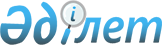 Ақкөл аудандық мәслихаттың 2016 жылғы 23 желтоқсандағы № С 8-8 "Ақкөл аудандық мәслихатының аппараты" мемлекеттік мекемесінің қызметтік куәлігін беру Қағидаларын және оның сипаттамасын бекіту туралы" шешімін күші жойылды деп тану туралыАқмола облысы Ақкөл аудандық мәслихатының 2020 жылғы 25 тамыздағы № С 60-4 шешімі. Ақмола облысының Әділет департаментінде 2020 жылғы 27 тамызда № 8000 болып тіркелді
      "Құқықтық актілер туралы" Қазақстан Республикасының 2016 жылғы 6 сәуірдегі Заңының 27-бабына сәйкес, Ақкөл аудандық мәслихаты ШЕШІМ ҚАБЫЛДАДЫ:
      1. Ақкөл аудандық мәслихатының "Ақкөл аудандық мәслихатының аппараты" мемлекеттік мекемесінің қызметтік куәлігін беру Қағидаларын және оның сипаттамасын бекіту туралы" 2016 жылғы 23 желтоқсандағы № С 8-8 (Нормативтік құқықтық актілерді мемлекеттік тіркеу тізілімінде № 5730 болып тіркелген, 2017 жылғы 16 ақпанда Қазақстан Республикасы нормативтік құқықтық актілерінің электрондық түрдегі эталондық бақылау банкінде жарияланған) шешімінің күші жойылды деп танылсын.
      2. Осы шешім Ақмола облысының Әділет департаментінде мемлекеттік тіркелген күнінен бастап күшіне енеді және ресми жарияланған күнінен бастап қолданысқа енгізіледі.
					© 2012. Қазақстан Республикасы Әділет министрлігінің «Қазақстан Республикасының Заңнама және құқықтық ақпарат институты» ШЖҚ РМК
				
      Ақкөл аудандық мәслихаты
сессиясының төрайымы

Ш.Бердимуратова

      Ақкөл аудандық мәслихат хатшысы

Д.Салыбекова
